Гильмутдинова Н.В.,школа: Лицей ЛОРДРавенства и неравенства. Числовые и буквенные выражения.Казахские национальные игры. БайгаПриложение 1.Приложение 2.Приложение 3.Карточка №1Составить выражения, используя числа, буквы, суммы, разности, и знаки действий1 простое числовое выражение _____________________________________1 составное числовое выражение ___________________________________1 простое буквенное выражение ____________________________________1 составное буквенное выражение __________________________________________________________________________________________________Карточка №2Найти значения буквенных выражений, если    а=15                                                  b=30_______________________                        ________________________________________________                        _________________________Урок математики.Урок математики.Урок математики.Урок математики.Урок математики.Дата: 20.02.2019г.Класс:  2бДата: 20.02.2019г.Класс:  2бДата: 20.02.2019г.Класс:  2бДата: 20.02.2019г.Класс:  2бКол-во  присутствующих: Кол-во отсутствующих: Кол-во отсутствующих: Цель обучения  Цель обучения  2.2.1.1. Составлять, читать, записывать и распознавать числовые ибуквенные выражения (произведения, частного) равенства и неравенства. 2.2.1.2. Находить значение буквенного выражения в два действия призаданном значении буквы.2.2.1.1. Составлять, читать, записывать и распознавать числовые ибуквенные выражения (произведения, частного) равенства и неравенства. 2.2.1.2. Находить значение буквенного выражения в два действия призаданном значении буквы.2.2.1.1. Составлять, читать, записывать и распознавать числовые ибуквенные выражения (произведения, частного) равенства и неравенства. 2.2.1.2. Находить значение буквенного выражения в два действия призаданном значении буквы.Цель урокаЦель урокаВсе учащиеся смогут: составлять числовые и буквенные выражения с использованием наглядной (графической) опоры. Находить значение буквенного выражения при заданном значении буквыМногие учащиеся смогут: составлять буквенные выражения в два действия и находить их значенияпри заданном значении буквы.Некоторые учащиеся смогут:классифицировать выражения по разным признакам.Все учащиеся смогут: составлять числовые и буквенные выражения с использованием наглядной (графической) опоры. Находить значение буквенного выражения при заданном значении буквыМногие учащиеся смогут: составлять буквенные выражения в два действия и находить их значенияпри заданном значении буквы.Некоторые учащиеся смогут:классифицировать выражения по разным признакам.Все учащиеся смогут: составлять числовые и буквенные выражения с использованием наглядной (графической) опоры. Находить значение буквенного выражения при заданном значении буквыМногие учащиеся смогут: составлять буквенные выражения в два действия и находить их значенияпри заданном значении буквы.Некоторые учащиеся смогут:классифицировать выражения по разным признакам.Критерии оцениванияКритерии оценивания- составляют числовые и буквенные выражения с использование наглядной (графической) опоры. - составляют буквенные выражения в два действия и находят их значения при заданном значении буквы.- классифицируют выражения по разным признакам.- составляют числовые и буквенные выражения с использование наглядной (графической) опоры. - составляют буквенные выражения в два действия и находят их значения при заданном значении буквы.- классифицируют выражения по разным признакам.- составляют числовые и буквенные выражения с использование наглядной (графической) опоры. - составляют буквенные выражения в два действия и находят их значения при заданном значении буквы.- классифицируют выражения по разным признакам.Языковая цельЯзыковая цельУчащиеся могут: читать выражения, использовать термины – выражение, числовоевыражение, буквенное выражение.Предметная лексика и терминология: Выражение, числовое выражение, буквенное выражение.Серия полезных фраз для диалога/письмаОбсуждение: Обсуждение: Что такое буквенное выражение? Можно ли найти его значение? Обоснуйте ответ.Письмо:  Запишите выражение.Учащиеся могут: читать выражения, использовать термины – выражение, числовоевыражение, буквенное выражение.Предметная лексика и терминология: Выражение, числовое выражение, буквенное выражение.Серия полезных фраз для диалога/письмаОбсуждение: Обсуждение: Что такое буквенное выражение? Можно ли найти его значение? Обоснуйте ответ.Письмо:  Запишите выражение.Учащиеся могут: читать выражения, использовать термины – выражение, числовоевыражение, буквенное выражение.Предметная лексика и терминология: Выражение, числовое выражение, буквенное выражение.Серия полезных фраз для диалога/письмаОбсуждение: Обсуждение: Что такое буквенное выражение? Можно ли найти его значение? Обоснуйте ответ.Письмо:  Запишите выражение.Привитие ценностейПривитие ценностейЦенности, основанные на национальной идее «Мәңгілік ел»: казахстанский патриотизм; уважение; сотрудничество.Ценности, основанные на национальной идее «Мәңгілік ел»: казахстанский патриотизм; уважение; сотрудничество.Ценности, основанные на национальной идее «Мәңгілік ел»: казахстанский патриотизм; уважение; сотрудничество.Предшествующиезнания Предшествующиезнания Названия компонентов при сложении и вычитании.Названия компонентов при сложении и вычитании.Названия компонентов при сложении и вычитании.План урока:План урока:План урока:План урока:План урока:ЭтапыурокаЗапланированная деятельностьЗапланированная деятельностьЗапланированная деятельностьРесурсыНачало урокаСоздание коллаборативной средыИмитация движений «Скачка на лошади»- Движения какого животного имитировали?- Какие вы знаете казахские национальные игры с участием лошади? (Бәйге, көкпар, қыз қуу)ТрёхъязычиеИГРАОЙЫНGAMEСоздание коллаборативной средыИмитация движений «Скачка на лошади»- Движения какого животного имитировали?- Какие вы знаете казахские национальные игры с участием лошади? (Бәйге, көкпар, қыз қуу)ТрёхъязычиеИГРАОЙЫНGAMEСоздание коллаборативной средыИмитация движений «Скачка на лошади»- Движения какого животного имитировали?- Какие вы знаете казахские национальные игры с участием лошади? (Бәйге, көкпар, қыз қуу)ТрёхъязычиеИГРАОЙЫНGAMEМузыкальное сопровождениеПлакат со словамиСередина урокаАктуализация. (П) Игра «Байга» между рядамиЗадание 1.Проверить правильность словесной записи числового выражения. Если записано верно, ставим «+», если неверно- «-»Критерии:Обучающийся проверяет и выбирает верный вариант словесной записи выражения. ФО: Оценка экспертов(П). Работа по учебнику. Стр.54 №1Прочитать разными способами выражения на карточках.Критерии:Обучающийся читает выражения разными способами.ФО: взаимооценивание(К). Постановка цели (проблемная ситуация) Педагог привлекает детей к постановке цели: - Прочитайте мои выражения.100 – (26 + 14)             b+ (12 + 50) b– 30    32 + 25 - На какие 2 группы можно их разделить? - Значение, каких выражений можете найти?- Значения,  каких выражений вы не можете найти, обоснуйте ответ. – Как вы думаете, какую цель мы поставим на уроке? (научиться находить значения числовых и буквенныхвыражений)Критерий:Обучающийся формулирует цель урокаФО: устная обратная связьОткрытие нового (Г)Задание 2:Составить выражения, используя суммы, разности, буквы, числа, знаки действий. Карточка (*)40,15,а.b,+,-, (32-12), (24+23)Каждая группа читает по одному выражению (разные выражения, разными способами)Критерий:Обучающиеся составляют выражения и читают их  разными способами.ФО: большой палецВопросы на обобщение:- Какие выражения получились? (числовые, буквенные)- По какому ещё признаку можно разделить эти выражения? (простые и составные)- Как найти значение буквенных выражений?Критерий:Обучающийся различает числовые и буквенные, простые и составные выражения. Объясняет, как найти значение буквенного выражения.ФО: словесная похвалаПервичное закрепление с проговариваниемДети делают вывод о том, что найти значение второговыражения можно только при заданных значениях букв. Применение новогоОбмен карточками в группах Задание 2:Найти значения буквенных выражений при заданных значениях переменных а=15, b=30Объяснить, как находили значение буквенных выражений.Прочитать буквенное выражение…Вместо переменной а(b) подставили  число 15(30)Получили числовое выражение….Первым действием  нашли значение  выражения в скобках…Затем …..Критерий:Обучающийся находит значение буквенного выражения.ФО: Устная обратная связьСамостоятельная работа (И)Учебник. Стр.55 №3Распознать, найти  и записать в тетрадь буквенные выражения в два действия и найти их значение.(Прочитать полученные числовые равенства разными способами- 3 ученика)Критерии:Выбирают составное буквенное выражениеПреобразовывают буквенное выражение в числовоеЧитают числовое равенствоФО: Оценка экспертовОбобщение (К)Заполнение ментальной карты  «Выражения»ФО: ВзаимооцениваниеКритерии:Обучающиеся различают числовые простые и числовые составные;  буквенные простые и буквенные составные выражения. Составляют простое и составное числовое равенство; простое и составное числовое неравенство. Составляют простое и составное буквенное равенство; простое и составное буквенное неравенство. Актуализация. (П) Игра «Байга» между рядамиЗадание 1.Проверить правильность словесной записи числового выражения. Если записано верно, ставим «+», если неверно- «-»Критерии:Обучающийся проверяет и выбирает верный вариант словесной записи выражения. ФО: Оценка экспертов(П). Работа по учебнику. Стр.54 №1Прочитать разными способами выражения на карточках.Критерии:Обучающийся читает выражения разными способами.ФО: взаимооценивание(К). Постановка цели (проблемная ситуация) Педагог привлекает детей к постановке цели: - Прочитайте мои выражения.100 – (26 + 14)             b+ (12 + 50) b– 30    32 + 25 - На какие 2 группы можно их разделить? - Значение, каких выражений можете найти?- Значения,  каких выражений вы не можете найти, обоснуйте ответ. – Как вы думаете, какую цель мы поставим на уроке? (научиться находить значения числовых и буквенныхвыражений)Критерий:Обучающийся формулирует цель урокаФО: устная обратная связьОткрытие нового (Г)Задание 2:Составить выражения, используя суммы, разности, буквы, числа, знаки действий. Карточка (*)40,15,а.b,+,-, (32-12), (24+23)Каждая группа читает по одному выражению (разные выражения, разными способами)Критерий:Обучающиеся составляют выражения и читают их  разными способами.ФО: большой палецВопросы на обобщение:- Какие выражения получились? (числовые, буквенные)- По какому ещё признаку можно разделить эти выражения? (простые и составные)- Как найти значение буквенных выражений?Критерий:Обучающийся различает числовые и буквенные, простые и составные выражения. Объясняет, как найти значение буквенного выражения.ФО: словесная похвалаПервичное закрепление с проговариваниемДети делают вывод о том, что найти значение второговыражения можно только при заданных значениях букв. Применение новогоОбмен карточками в группах Задание 2:Найти значения буквенных выражений при заданных значениях переменных а=15, b=30Объяснить, как находили значение буквенных выражений.Прочитать буквенное выражение…Вместо переменной а(b) подставили  число 15(30)Получили числовое выражение….Первым действием  нашли значение  выражения в скобках…Затем …..Критерий:Обучающийся находит значение буквенного выражения.ФО: Устная обратная связьСамостоятельная работа (И)Учебник. Стр.55 №3Распознать, найти  и записать в тетрадь буквенные выражения в два действия и найти их значение.(Прочитать полученные числовые равенства разными способами- 3 ученика)Критерии:Выбирают составное буквенное выражениеПреобразовывают буквенное выражение в числовоеЧитают числовое равенствоФО: Оценка экспертовОбобщение (К)Заполнение ментальной карты  «Выражения»ФО: ВзаимооцениваниеКритерии:Обучающиеся различают числовые простые и числовые составные;  буквенные простые и буквенные составные выражения. Составляют простое и составное числовое равенство; простое и составное числовое неравенство. Составляют простое и составное буквенное равенство; простое и составное буквенное неравенство. Актуализация. (П) Игра «Байга» между рядамиЗадание 1.Проверить правильность словесной записи числового выражения. Если записано верно, ставим «+», если неверно- «-»Критерии:Обучающийся проверяет и выбирает верный вариант словесной записи выражения. ФО: Оценка экспертов(П). Работа по учебнику. Стр.54 №1Прочитать разными способами выражения на карточках.Критерии:Обучающийся читает выражения разными способами.ФО: взаимооценивание(К). Постановка цели (проблемная ситуация) Педагог привлекает детей к постановке цели: - Прочитайте мои выражения.100 – (26 + 14)             b+ (12 + 50) b– 30    32 + 25 - На какие 2 группы можно их разделить? - Значение, каких выражений можете найти?- Значения,  каких выражений вы не можете найти, обоснуйте ответ. – Как вы думаете, какую цель мы поставим на уроке? (научиться находить значения числовых и буквенныхвыражений)Критерий:Обучающийся формулирует цель урокаФО: устная обратная связьОткрытие нового (Г)Задание 2:Составить выражения, используя суммы, разности, буквы, числа, знаки действий. Карточка (*)40,15,а.b,+,-, (32-12), (24+23)Каждая группа читает по одному выражению (разные выражения, разными способами)Критерий:Обучающиеся составляют выражения и читают их  разными способами.ФО: большой палецВопросы на обобщение:- Какие выражения получились? (числовые, буквенные)- По какому ещё признаку можно разделить эти выражения? (простые и составные)- Как найти значение буквенных выражений?Критерий:Обучающийся различает числовые и буквенные, простые и составные выражения. Объясняет, как найти значение буквенного выражения.ФО: словесная похвалаПервичное закрепление с проговариваниемДети делают вывод о том, что найти значение второговыражения можно только при заданных значениях букв. Применение новогоОбмен карточками в группах Задание 2:Найти значения буквенных выражений при заданных значениях переменных а=15, b=30Объяснить, как находили значение буквенных выражений.Прочитать буквенное выражение…Вместо переменной а(b) подставили  число 15(30)Получили числовое выражение….Первым действием  нашли значение  выражения в скобках…Затем …..Критерий:Обучающийся находит значение буквенного выражения.ФО: Устная обратная связьСамостоятельная работа (И)Учебник. Стр.55 №3Распознать, найти  и записать в тетрадь буквенные выражения в два действия и найти их значение.(Прочитать полученные числовые равенства разными способами- 3 ученика)Критерии:Выбирают составное буквенное выражениеПреобразовывают буквенное выражение в числовоеЧитают числовое равенствоФО: Оценка экспертовОбобщение (К)Заполнение ментальной карты  «Выражения»ФО: ВзаимооцениваниеКритерии:Обучающиеся различают числовые простые и числовые составные;  буквенные простые и буквенные составные выражения. Составляют простое и составное числовое равенство; простое и составное числовое неравенство. Составляют простое и составное буквенное равенство; простое и составное буквенное неравенство. Карточкис заданиямиПриложение 1.Учебник Карточки с выражениями. Приложение 2.Карточка (*)с заданиями Приложение 3.Учебник, тетрадь. Ментальная картаКонец урокаРефлексияОценить свою работу при помощи линейки успеха.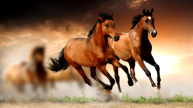 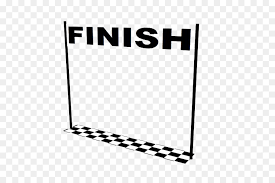 Не знаю       Знаю      Понимаю      Понимаю и могу применить        Могу научитьКритерий:Обучающиеся оценивают свою работу на уроке.РефлексияОценить свою работу при помощи линейки успеха.Не знаю       Знаю      Понимаю      Понимаю и могу применить        Могу научитьКритерий:Обучающиеся оценивают свою работу на уроке.РефлексияОценить свою работу при помощи линейки успеха.Не знаю       Знаю      Понимаю      Понимаю и могу применить        Могу научитьКритерий:Обучающиеся оценивают свою работу на уроке.Линейкауспеха.Картинки лошадей, финишной прямой.35-21+/-Оценка экспертаЧисло 35 уменьшить на 21Уменьшаемое 35, вычитаемое-21Число 35 уменьшить в 21 разРазность чисел 35 и 214Х5+/-Оценка экспертаЧисло 4 увеличить на 5Первый множитель- 4, второй множитель- 5Число 4 увеличить в 5 разПроизведение чисел 4 и 574-41+/-Оценка экспертаРазность чисел 74 и 41Из 74 вычли 41Уменьшаемое - 74, вычитаемое- 41Сумма чисел 74 и 41